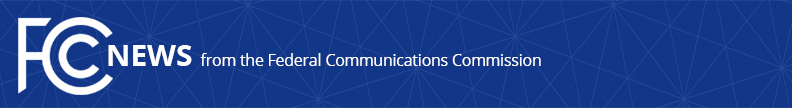 Media Contact: Tina Pelkey, (202) 418-0536Tina.Pelkey@fcc.govFor Immediate ReleaseCHAIRMAN PAI STATEMENT
ON RESIGNATION OF DAVID REDL AS NTIA ADMINISTRATORWASHINGTON, May 9, 2019—Federal Communications Commission Chairman Ajit Pai released the following statement regarding the resignation of David Redl, who was the Administrator of the National Telecommunications and Information Administration in the Department of Commerce and Assistant Secretary of Commerce for Communications and Information:“David Redl is a longtime colleague, who served with distinction during his 18 months at NTIA.  He was a vocal advocate within the Department of Commerce for repurposing federal spectrum for commercial use and fostering the private sector’s lead in 5G deployment.  I thank David for his service and wish him all the best in his future endeavors.”###
Office of Chairman Pai: (202) 418-1000 / Twitter: @AjitPaiFCC / www.fcc.gov/leadership/ajit-pai This is an unofficial announcement of Commission action.  Release of the full text of a Commission order constitutes official action.  See MCI v. FCC, 515 F.2d 385 (D.C. Cir. 1974).